Secretaris Margriet IJzerman-Korevaar 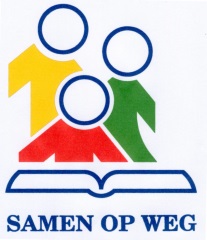 Leeuwerikshof 17, 4223MA, Hoornaar. Tel.nr:0183-581800		e-mail:bestuur@cbssamenopweg.nl		 Hoornaar, 3 juni 2021.Geachte leden van de schoolvereniging en andere belangstellenden,Hierbij wordt u van harte uitgenodigd voor de ledenvergadering van de schoolvereniging, welke gehouden zal worden op D.V. donderdag 17 juni om 19:30 uur in de school. Gezien de maatregelen tegen het Corona Virus vragen wij om uw inschrijving voor deze vergadering, gelet op het maximum aantal deelnemers dat in de hal van de school op 1.5m afstand van elkaar kan deelnemen. Ook vragen we u bij binnenkomst een mondkapje te dragen en de handen te desinfecteren. U kunt zich aanmelden voor de vergadering door een mail te sturen naar administratie@cbssamenopweg.nl, graag voor 17 juni. Agenda: Opening/Mededelingen    Notulen ledenvergadering 24 juni 20201Jaarverslag 20202			Het complete jaarverslag 2020 kunt u vinden op de website www.cbssamenopweg.nl. De belangrijkste punten hieruit worden u gepresenteerd.  We nodigen u uit om het met ons door te nemen en zijn benieuwd naar uw mening.Financieel jaarverslag2  		Aan de hand van de belangrijkste cijfers geven we u inzicht in de financiële situatie van de school en plannen voor de komende tijd.Verkenning bestuurlijke samenwerking scholen voormalig Giessenlanden en Groot-AmmersIn de ledenvergadering van 2019 en 2020 is met elkaar gesproken over de mogelijkheden van bestuurlijke samenwerking met andere scholen in de omgeving. We delen met u de stand van zaken met op dit moment.Bestuursverkiezing		Dit jaar zijn Richard van Hoorne (algemeen bestuurslid) en Margriet IJzerman-Korevaar (secretaris) aftredend. Richard stelt zich niet herkiesbaar en neemt op deze avond afscheid van het bestuur.  Margriet stelt zich wel herkiesbaar.  Indien er geen tegenkandidaten worden ingediend, zal zij automatisch herkozen worden. Het bestuur heeft Christiaan den Toom bereid gevonden om de taak van algemeen bestuurslid van Richard over te nemen. Hij stelt zich verderop in deze uitnodiging aan u voor. Tijdens de vergadering worden de leden uitgenodigd om door middel van stemming kenbaar te maken of de toetreding van Christiaan tot het bestuur door u wordt gesteund. Er kan met volmacht gestemd worden. Ieder lid van de vereniging mag van één ander lid een volmacht stem uitbrengen. Hiervoor dient u het formulier te gebruiken ‘stemmen bij volmacht’, wat te vinden is op www.cbssamenopweg.nl onder downloads.Reacties en rondvraagAfsluiting rond 20.301)  Meegestuurd met deze uitnodiging en/of  te vinden op www.cbssamenopweg.nl onder downloads.2)  Het complete jaarverslag kunt u vinden op www.cbssamenopweg.nl onder downloads.De kandidaat voor een algemene bestuursfunctie stelt zich aan u voor: Mijn naam is Christiaan den Toom (32 jr), en wellicht bekend als de vader van Thijn (7 jr, groep 3), Abel (7 jr, groep 3), Jula (5 jr, groep 1) en Sep (2 jr). Daarnaast ben ik inmiddels 9 jaar getrouwd met Marjoke en we wonen met veel plezier aan de Dorpsweg. In het dagelijks leven ben ik zelfstandig adviseur en ondersteun en/of adviseer ik groenbedrijven bij aanbestedingen, projectinrichting en/of contractbeheersing op het gebied van het beheer en inrichting van de buitenruimte. Daarnaast ben ik afgelopen jaren betrokken geweest bij de organisatie van een aantal gezamenlijke activiteiten tussen de kerk en school in het dorp. Aantal voorbeelden zijn de startdienst bij aanvang van het schooljaar, de kerk-school- gezinsdienst, dankdagdienst etc. Eén van mijn motivaties om me aan te melden voor het schoolbestuur is dan ook dat ik het belangrijk vind dat kinderen een veilige, leerzame en leuke tijd hebben in een christelijke omgeving. Hier draag ik dan ook graag een steentje aan bij.Hartelijke groet,
Christiaan den Toom